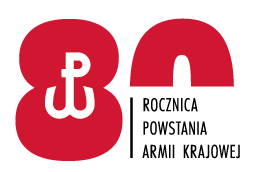 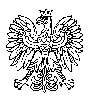 31 WOJSKOWY ODDZIAŁ GOSPODARCZY                                                                                                                                            Zgierz, 28 czerwca 2022r.Do WykonawcówDotyczy: informacji o wyborze oferty najkorzystniejszej w postępowaniu 
o sygnaturze 70/ZP/22 Zamawiający, 31 Wojskowy Oddział Gospodarczy z siedzibą w Zgierzu przy 
ul. Konstantynowskiej 85 w Zgierzu, działając na podstawie art. 253 ust. 2 ustawy 
z dnia 11 września 2019 r. Prawo Zamówień Publicznych (tj. Dz. U. z 2021 poz. 1129 ze zm.) zwanej dalej ustawą Pzp, zawiadamia, że w postępowaniu 
o udzielenie zamówienia publicznego prowadzonym w trybie podstawowym pn.Dostawa betonu towarowego C35/45 w formie płynnej wraz z pompą oraz betonu chudego B 7,5 - nr sprawy 70/ZP/22.dokonał wyboru oferty najkorzystniejszej:Uzasadnienie:
Wybrana oferta spełnia wymagania Zamawiającego określone w treści SWZ. Oferta
nie podlega odrzuceniu, jest ofertą która przedstawia najkorzystniejszy bilans ceny – cena 60% i innych kryteriów: gwarancja – 40%.Wybrana oferta otrzymała najwyższą ilość punktów w zakresie w kryterium oceny ofert.Podstawa prawna art. 239 ust. 1 ustawy Prawo zamówień publicznych.Z UpoważnieniaKOMENDANTA 31. WOJSKOWEGO ODDZIAŁU GOSPODARCZEGO                                                  W Zgierzu                              ppłk Sławomir JĘDRZEJEWSKI                                      Zastępca Komendanta                  ……………………………………………………..M. MORAWSKA-RACZYŃSKA/SZP/261 442 18528.06.2022 r.T2712BL.PWYKONAWCACENA OFERTOWA BRUTTO(PKT)GWARANCJA(PKT)RAZEM(PKT)1/70/ZP/22TOMBUD Tomasz Brolul. Kozenin 53C26-332 Sławno349 738,2060,0012 MIESIĘCY40,00100,00